Ariol sécurité routière v345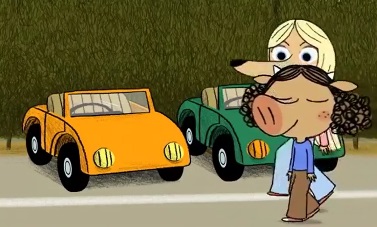 Et maintenant, la sécurité routière !la semaine dernière Monsieur Carvella vous a initiés au______________________________, aujourd’hui vous passez l’épreuve pratique !tous_____________qui_________________________, recevront un diplôme ! oui, ouais ! chouette, alors !allez les enfants, pour l’instant c’est à_________________son tour ; voilà !ouais....pas de_____________________________ !___________________________________à Pétula de monter dans une voiture avec moi !non, c’est pour moi...tiens, petite, prends la side-car ! oui, super ! viens vite !eh,_____________________________________de ce film où les amoureux se rencontrent après un accident ?bien sûr ! et à la fin, ils se marienteh Ariol, tu prends quoi ?euh, tu savais toi que des gens ben, d’abord ils ont un accident et ben après ils...ils_____________________________________________________ ?mouais, dans les séries que ma soeur regarde, c’est comme ça, boum ! le gars, il rentre dans la voiture de la fille, ________  ___________hein ? juste pour qu’elle le remarque et après hop !________________________ !bon, moi, je prends_______________________ !ouais, ouais, trop fort ! bravo ! allez Vanesse, allez Vanesse !______________________________, je vais faire comme dans les films et c’est moi que Pétula________________ ! Voilà ; Hey ! Regarde où tu vas !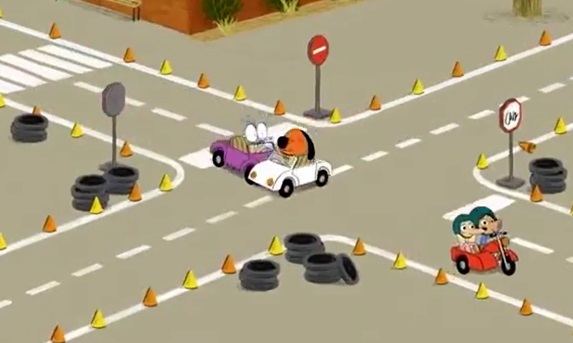 on_______________________au stop !Allez ! _____________  __________________, c’est la bonne !ah, mais qu’est-ce qu’il fait ? Vas-y ! Mais vas-y !meuh....hey, attache tes oreilles Ariol, tu_________________plus clair !Enfin Ariol, _______________________________________________? Tu le fais exprès ou quoi ?Non, Monsieur.J’ai eu un accident ! C’est grave !Mais non,__________________________________________________________________!Mince alors ! Et Pétula qui est là, juste devant ! Avance toi ! Mais avance !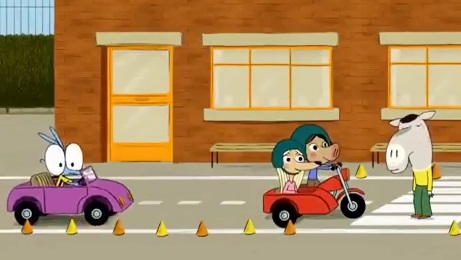 _________________  ____________________ !Heu ? Quoi ?Allez ça suffit maintenant ! Tu sors !Je ne comprends pas Ariol ! La semaine dernière tu étais______________  ___________qui__________  _______ les meilleures notes au code et aujourd’hui tu es un danger public !Mince alors ! Je_____________________________________________________à tamponner Pétula pour qu’elle m’aime et en plus Carvella, il ne_______  ______________________même pas mon diplômeChangez de______________________________ !Monsieur, monsieur, et moi, ______________________________________________? Tu veux bien monter dans une voiture avec moi ?Sûrement pas ! Tu______________________comme un nul. Tu____________________dans tout le monde.Eh Pétula, tu montes ?D’accord !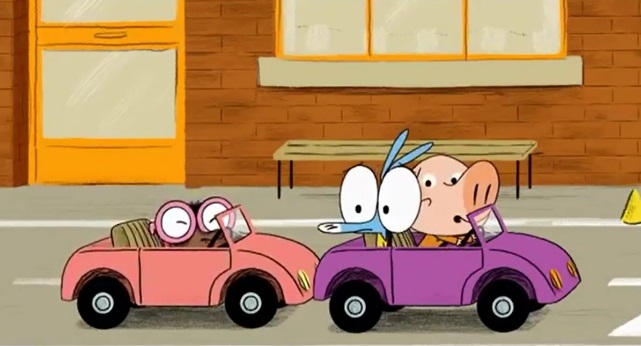 Bon, d’accord, tu y retournes, mais passagerphht, il y a des filles qui n’aiment pas du tout quand on leur rentre _________________bon,______________________________________________________________________au fait, dans les séries-tv de ma soeur, c’est___________________la fille qui tamponne le gars, parce qu’elle l’aime ; voilà c’est comme ça !hey, mais ce n’est pas du tout_____________________________________________ !héhé, tiens, qu’est-ce que je te disais ?Oh toi, hein ! héhé